Општина Мало Црниће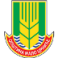 Општинска управаОдсек за локални економски развој, локалну пореску управу и инспекцијске послове               Ознака: КЛ -3Коришћење пијацеОбавезе вршиоца комуналне делатностиРЕЗУЛТАТ ИНСПЕКЦИЈСКОГ НАДЗОРА У БОДОВИМАНАДЗИРАНИ СУБЈЕКАТ	М.П.	КОМУНАЛНИ ИНСПЕКТОРПРАВНИ ОСНОВ- Одлука о пијацама („Службени гласник општине М. Црниће“, број 4/2019)ПРАВНИ ОСНОВ- Одлука о пијацама („Службени гласник општине М. Црниће“, број 4/2019)ПРАВНИ ОСНОВ- Одлука о пијацама („Службени гласник општине М. Црниће“, број 4/2019)ПРАВНИ ОСНОВ- Одлука о пијацама („Службени гласник општине М. Црниће“, број 4/2019)ПРАВНИ ОСНОВ- Одлука о пијацама („Службени гласник општине М. Црниће“, број 4/2019)јавно комунално предузећемесна заједницадруги субјекат_ 	_ 	јавно комунално предузећемесна заједницадруги субјекат_ 	_ 	јавно комунално предузећемесна заједницадруги субјекат_ 	_ 	јавно комунално предузећемесна заједницадруги субјекат_ 	_ 	јавно комунално предузећемесна заједницадруги субјекат_ 	_ 	Надзиранисубјекат: 	Матични број: 	_ПИБ: 	_ 	Седиште: 	_		 Одговорно лице:			 		ЈМБГ: 		Адреса пребивалишта 	 	Лице које је присутно прегледу: 	конт. тел. 	_Локација предмета контроле: 	_Надзиранисубјекат: 	Матични број: 	_ПИБ: 	_ 	Седиште: 	_		 Одговорно лице:			 		ЈМБГ: 		Адреса пребивалишта 	 	Лице које је присутно прегледу: 	конт. тел. 	_Локација предмета контроле: 	_Надзиранисубјекат: 	Матични број: 	_ПИБ: 	_ 	Седиште: 	_		 Одговорно лице:			 		ЈМБГ: 		Адреса пребивалишта 	 	Лице које је присутно прегледу: 	конт. тел. 	_Локација предмета контроле: 	_Надзиранисубјекат: 	Матични број: 	_ПИБ: 	_ 	Седиште: 	_		 Одговорно лице:			 		ЈМБГ: 		Адреса пребивалишта 	 	Лице које је присутно прегледу: 	конт. тел. 	_Локација предмета контроле: 	_Надзиранисубјекат: 	Матични број: 	_ПИБ: 	_ 	Седиште: 	_		 Одговорно лице:			 		ЈМБГ: 		Адреса пребивалишта 	 	Лице које је присутно прегледу: 	конт. тел. 	_Локација предмета контроле: 	_Р.б.ПитањеДаНеБодови1.даје на коришћење пијачне објекте, опрему и простор у складу са Одлуком□ да-10□ не-02.донета посебна акта о начину и условима  коришћења  објеката, опреме и простора□ да-10□ не-03.Општинско веће дало сагласност на посебна акта□ да-10□ не-04.донет посебни акт о висини накнаде за коришћење објеката, опреме и простора□ да-10□ да-105.Општинско веће дало сагласност на посебна акта о висини накнаде□ да-10□ не-06.донет Програм мера и активности за случај наступања непредвиђених околности у обављању комуналне делатности или штрајка□ да-10□ не-0НАПОМЕНА:НАПОМЕНА:НАПОМЕНА:НАПОМЕНА:НАПОМЕНА:УКУПАН МОГУЋИ БРОЈ БОДОВА60УТВРЂЕНИ БРОЈ БОДОВАСтепен ризикаНезнатанНизакСредњиВисокКритичанБрој бодова51-6041-5031-4021-3020 и мањеСтепен ризика у односу на остварени број бодоваКритичан□Степен ризика у односу на остварени број бодоваНезнатан□Степен ризика у односу на остварени број бодоваНизак□Степен ризика у односу на остварени број бодоваСредњи□Степен ризика у односу на остварени број бодоваВисок□Контролна листа сачињенаДатумКонтролна листа сачињенаМестоКонтролна листа сачињенаВреме